Technika, klasa 5. 25.05.2020Temat: Deser owocowy.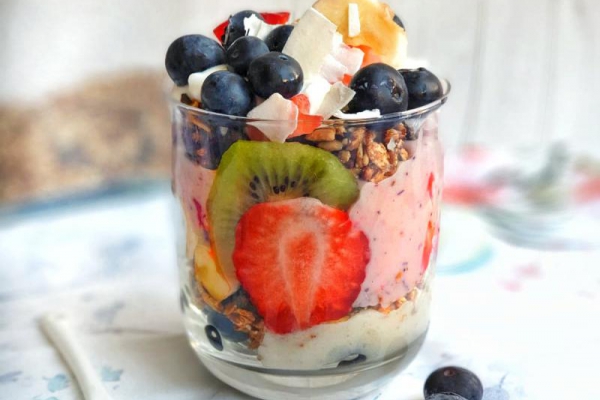 Zadanie:Opracuj przepis kulinarny na deser owocowy wg. schematu.Wykorzystaj świeże owoce sezonowe, które są dostępne teraz w sklepie.Składniki:-	truskawki------2. 	Naczynia i sztućce, przyrządy kuchenne (np. mikser)----Krok po kroku: (Czynności, które należy wykonać) -   	Dokładnie umyj ręce--------Tak uzupełniony przepis prześlij do 1 czerwca na adres: sp.odrowaz@gmail.comW temacie wiadomości wpisz: Deser owocowy, Imię, Nazwisko, ZałucznePozdrawiam!Rafał Pacer